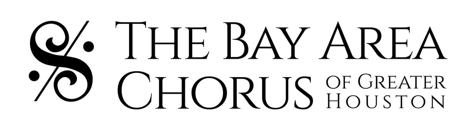 Sizes and prices: (Physical ads will run in programs for 4 concerts; Digital ads will be on the BAC website for the 23-24 season and have company name mentioned in programs for 4 concerts)Professional layout service is available for an additional 10% fee.Return this form with camera-ready artwork and payment to a BAC Member, or submit via email or mail below:Bac.ads@yahoo.comBay Area ChorusAttn: AdsP.O. Box 890704Houston, TX 77289-07042023-2024 Concert Information:Barry Talley, Artistic Director & Conductor              Sheila Keyes, BAC PianistVeteran’s Day ConcertsNovember 4, 2023 | Saturday, 7 pm University Baptist Church 16106 Middlebrook Dr, Houston, TX 77059November 5, 2023 | Sunday, 4 pmGloria Dei Lutheran Church18220 Upper Bay Road, Nassau Bay, TX 77058Christmas ConcertsDecember 2, 2023 | Saturday, 4 pmSouth Main Baptist Church4300 East Sam Houston Pkwy S, Pasadena, TX 77505December 3, 2023 | Sunday, 4 pm Gloria Dei Lutheran Church18220 Upper Bay Road, Nassau Bay, TX 77058Scholarship ConcertMarch 3, 2024 | Sunday 4 pmGloria Dei Lutheran Church18220 Upper Bay Road, Nassau Bay, TX 77058Spring ConcertMay 5, 2024 | Sunday, 4 pmGloria Dei Lutheran Church18220 Upper Bay Road, Nassau Bay, TX 77058AD TYPEAD SIZECOSTQUANTITYFull PageReceive 4 season passes6” x 7.75”$350___________Digital AdReceive 3 season passesDigital$263___________Half Page (H)Receive 3 season passes6” x 3.875”$175___________Half Page (V)Receive 3 season passes3” x 7.75”$175___________Quarter Page (H)Receive 2 season passes6” x 1.875”$87___________Quarter Page (V)Receive 2 season passes3” x 3.875$87___________Eighth PageReceive voucher for 2tickets to concert of choice3” x 2”$70___________CompanyCompany Contact NameAddressCity                                                State          ZipPhoneName of BAC Member